Church Information and Partnership FormSouthern Baptist Convention of VirginiaPlease attach the following supplemental information:Church ConstitutionChurch BylawsAn explanation of the formation and history of the churchGENERAL CHURCH INFORMATIONCHURCH CONTACT INFORMATIONMeeting Location (must be the physical address of the church, not a PO Box, to be listed on the SBCV website.)Mailing Address (to be listed on the SBCV website)Mailing Address for Financial InformationAdditional Contact Information (please select a minimum of 1 to be posted on SBCV website)STAFF AND LAY LEADER CONTACT INFORMATIONPlease include the preferred address and phone number for contacting the follow staff members or lay leaders.  Lay leaders or volunteers may prefer for mailings to be sent to their home address instead of the church.Senior Pastor		Associate or Executive Pastor	 Administrative Assistant to the Senior PastorChurch Secretary or Administrative Assistant	STAFF AND LAY LEADER CONTACT INFORMATION (cont.)Treasurer 	Head Deacon or Elder	Music/Worship Ministry ContactEducation/Discipleship Ministry ContactSTAFF AND LAY LEADER CONTACT INFORMATION (cont.)Outreach/Evangelism Ministry	Missions MinistryMedia Ministry	Senior Adult MinistrySTAFF AND LAY LEADER CONTACT INFORMATION (cont.)Women’s Ministry 	Single’s Ministry 	College & Career Ministry	Youth/Student Ministry STAFF AND LAY LEADER CONTACT INFORMATION (cont.)Children’s Ministry 	Preschool Ministry 	VBS Contact	Other Staff or Lay Leader	Please complete the following section if your church is new to the SBC.We are in full agreement with the purpose and doctrinal position of the SBCV as stated in Articles II and III of the Constitution and Bylaws (attached at back), and will actively cooperate with the work of this body and the Southern Baptist Convention through financial support.SBCV CONSTITUTION (Partial)ARTICLE II - PURPOSEAs an autonomous state convention cooperating with the Southern Baptist Convention, the SBCV is a fellowship of Southern Baptist Convention churches cooperating to assist local congregations in their task of fulfilling the Great Commission as commanded by our Lord Jesus Christ. ARTICLE III - DOCTRINAL POSITIONWe believe that the Bible is the verbally inspired Word of God, wholly without error as originally given by God, and is sufficient as our only infallible rule of faith and practice. We deny that other books are inspired by God in the same way as the Bible. The fundamental truths to which we are committed are expressed in The Baptist Faith and Message 2000 with the clarification of inerrancy as described above. The doctrinal position of the Southern Baptist Conservatives of Virginia shall not be binding upon any local church; however, the Convention recognizes its right and responsibility to determine its identity, including doctrinal parameters, and to include within its affiliation those individual affiliates and churches who can freely agree with it, and to exclude those churches who do not. All employed staff of the Southern Baptist Conservatives of Virginia are expected to agree with and fully support the body's doctrinal position and shall complete a signed statement of doctrinal affinity. Failure to demonstrate concurrence with the doctrinal stance of the Southern Baptist Conservatives of Virginia shall be sufficient reason for termination of employment of any employee of the Southern Baptist Conservatives of Virginia.ARTICLE IV - RELATIONSHIPSWhile autonomous in its own affairs, Southern Baptist Conservatives of Virginia, recognizing the autonomy of other Baptist bodies, disclaims all right of exercising authority over any church, association, or convention. However, the Southern Baptist Conservatives of Virginia may rescind the affiliation of any church, which shall, in the judgment of Southern Baptist Conservatives of Virginia, depart in doctrine or practice from the affiliation qualifications set forth in the Constitution and Bylaws.Southern Baptist Conservatives of Virginia is open to cooperation with other Christian bodies insofar as the SBCV determines that such cooperation does not compromise the doctrinal stance of the SBCV.ARTICLE V - AFFILIATIONAffiliation Qualifications. An affiliated church must agree with the foundational beliefs of this Convention set forth in the Constitution and Bylaws. Affiliated churches must actively cooperate with the work of the SBCV through regular financial support.Method of Church's Becoming Affiliated.Any Baptist church desiring affiliation in this body shall complete an affiliation application indicating agreement with the doctrinal position of the SBCV and make an initial contribution to the SBCV. Such application must be received at the state office at least two months prior to the annual meeting.All churches having submitted an affiliation application shall be examined by the Executive Board (or a designated subcommittee thereof) as to their qualifications. If found acceptable, the Executive Board will grant provisional affiliation status to the applicant church. The Executive Board will present all applicant churches to the next annual meeting with an affirmative or negative recommendation.All churches receiving at least 3/4 affirmative majority at the annual meeting shall be welcomed to affiliation.SBCV By-laws (partial)ARTICLE V – GENERAL PROVISION E.  Member Church ObligationsMember churches are urged to be involved and supportive of the direction of the Convention. It is expected that member churches of the SBCV will endeavor to maintain a positive Christian witness and involve themselves in the operation and success of the Convention, and that said participation involve themselves in the operation and success of the Convention, and that said participation involves time investments and financial contributions given regularly as Cooperative Program support through the SBCV. The Executive Board shall be responsible to contact any church failing to maintain a positive Christian witness and/or failing to financially support the Cooperative Program through the Convention for a period of one year, and seek to restore the member church; and, if necessary, recommend to messengers in the Annual Meeting that the church’s affiliation be rescinded.Official Church Name: Official Church Name: Corporation/LLC Name for the Church (if applicable): Corporation/LLC Name for the Church (if applicable): Date of vote for partnership:  Type of partnership: Do you affirm Baptist Faith & Message 2000? SBC ID (if applicable):  Year church was formed: Year the current pastor came: Is anyone on staff currently participating in Guidestone Financial Resources?    Is anyone on staff currently participating in Guidestone Financial Resources?    Address:  City, State, & Zip:  Location:  County:  Address:  City, State, & Zip: Phone number:  Address:  City, State, & Zip:  Phone number:  Primary Church Phone Number:  Include on SBCV website?  Primary Church Email: Include on SBCV website?  Church Website:  Include on SBCV website?  Preferred Title: Name:  Name:  Staff Level: Schedule: Home Address:  Home Address:  City, State, & Zip:  City, State, & Zip:  City, State, & Zip:  Email:  Email:  Cell phone:  Cell phone:  Cell phone:  Home phone: Home phone: Birthday (month and day):  Birthday (month and day):  Birthday (month and day):  Wife’s Name:  Wife’s Name:  Wedding Anniversary:  Wedding Anniversary:  Wedding Anniversary:  Wife’s Email:   Wife’s Email:   Wife’s Email:   Wife’s Email:   Wife’s Email:   Preferred Title: Name:  Name:  Staff Level: Schedule: Home Address:  Home Address:  City, State, & Zip:  City, State, & Zip:  City, State, & Zip:  Email:  Email:  Cell phone:  Cell phone:  Cell phone:  Home phone: Home phone: Wife’s Name:  Wife’s Name:  Wedding Anniversary:  Wedding Anniversary:  Wedding Anniversary:  Wife’s Email:   Wife’s Email:   Wife’s Email:   Wife’s Email:   Wife’s Email:   Preferred Title: Name:  Name:  Staff Level: Schedule: Home Address:  Home Address:  City, State, & Zip:  City, State, & Zip:  City, State, & Zip:  Email:  Email:  Cell phone:  Cell phone:  Cell phone:  Home phone: Home phone: Preferred Title: Name:  Name:  Staff Level: Schedule: Home Address:  Home Address:  City, State, & Zip:  City, State, & Zip:  City, State, & Zip:  Email:  Email:  Cell phone:  Cell phone:  Cell phone:  Home phone: Home phone: Preferred Title: Name:  Name:  Staff Level: Schedule: Home Address:  Home Address:  City, State, & Zip:  City, State, & Zip:  City, State, & Zip:  Email:  Email:  Cell phone:  Cell phone:  Cell phone:  Home phone: Home phone: Preferred Title: Name:  Name:  Staff Level: Schedule: Home Address:  Home Address:  City, State, & Zip:  City, State, & Zip:  City, State, & Zip:  Email:  Email:  Cell phone:  Cell phone:  Cell phone:  Home phone: Home phone: Preferred Title: Name:  Name:  Staff Level: Schedule: Home Address:  Home Address:  City, State, & Zip:  City, State, & Zip:  City, State, & Zip:  Email:  Email:  Cell phone:  Cell phone:  Cell phone:  Home phone: Home phone: Wife’s Name:  Wife’s Name:  Wedding Anniversary:  Wedding Anniversary:  Wedding Anniversary:  Wife’s Email:   Wife’s Email:   Wife’s Email:   Wife’s Email:   Wife’s Email:   Preferred Title: Name:  Name:  Staff Level: Schedule: Home Address:  Home Address:  City, State, & Zip:  City, State, & Zip:  City, State, & Zip:  Email:  Email:  Cell phone:  Cell phone:  Cell phone:  Home phone: Home phone: Wife’s Name:  Wife’s Name:  Wedding Anniversary:  Wedding Anniversary:  Wedding Anniversary:  Wife’s Email:   Wife’s Email:   Wife’s Email:   Wife’s Email:   Wife’s Email:   Preferred Title: Name:  Name:  Staff Level: Schedule: Home Address:  Home Address:  City, State, & Zip:  City, State, & Zip:  City, State, & Zip:  Email:  Email:  Cell phone:  Cell phone:  Cell phone:  Home phone: Home phone: Wife’s Name:  Wife’s Name:  Wedding Anniversary:  Wedding Anniversary:  Wedding Anniversary:  Wife’s Email:   Wife’s Email:   Wife’s Email:   Wife’s Email:   Wife’s Email:   Preferred Title: Name:  Name:  Staff Level: Schedule: Home Address:  Home Address:  City, State, & Zip:  City, State, & Zip:  City, State, & Zip:  Email:  Email:  Cell phone:  Cell phone:  Cell phone:  Home phone: Home phone: Wife’s Name:  Wife’s Name:  Wedding Anniversary:  Wedding Anniversary:  Wedding Anniversary:  Wife’s Email:   Wife’s Email:   Wife’s Email:   Wife’s Email:   Wife’s Email:   Preferred Title: Name:  Name:  Staff Level: Schedule: Home Address:  Home Address:  City, State, & Zip:  City, State, & Zip:  City, State, & Zip:  Email:  Email:  Cell phone:  Cell phone:  Cell phone:  Home phone: Home phone: Wife’s Name:  Wife’s Name:  Wedding Anniversary:  Wedding Anniversary:  Wedding Anniversary:  Wife’s Email:   Wife’s Email:   Wife’s Email:   Wife’s Email:   Wife’s Email:   Preferred Title: Name:  Name:  Staff Level: Schedule: Home Address:  Home Address:  City, State, & Zip:  City, State, & Zip:  City, State, & Zip:  Email:  Email:  Cell phone:  Cell phone:  Cell phone:  Home phone: Home phone: Wife’s Name:  Wife’s Name:  Wedding Anniversary:  Wedding Anniversary:  Wedding Anniversary:  Wife’s Email:   Wife’s Email:   Wife’s Email:   Wife’s Email:   Wife’s Email:   Preferred Title: Name:  Name:  Staff Level: Schedule: Home Address:  Home Address:  City, State, & Zip:  City, State, & Zip:  City, State, & Zip:  Email:  Email:  Cell phone:  Cell phone:  Cell phone:  Home phone: Home phone: Preferred Title: Name:  Name:  Staff Level: Schedule: Home Address:  Home Address:  City, State, & Zip:  City, State, & Zip:  City, State, & Zip:  Email:  Email:  Cell phone:  Cell phone:  Cell phone:  Home phone: Home phone: Wife’s Name:  Wife’s Name:  Wedding Anniversary:  Wedding Anniversary:  Wedding Anniversary:  Wife’s Email:   Wife’s Email:   Wife’s Email:   Wife’s Email:   Wife’s Email:   Preferred Title: Name:  Name:  Staff Level: Schedule: Home Address:  Home Address:  City, State, & Zip:  City, State, & Zip:  City, State, & Zip:  Email:  Email:  Cell phone:  Cell phone:  Cell phone:  Home phone: Home phone: Wife’s Name:  Wife’s Name:  Wedding Anniversary:  Wedding Anniversary:  Wedding Anniversary:  Wife’s Email:   Wife’s Email:   Wife’s Email:   Wife’s Email:   Wife’s Email:   Preferred Title: Name:  Name:  Staff Level: Schedule: Home Address:  Home Address:  City, State, & Zip:  City, State, & Zip:  City, State, & Zip:  Email:  Email:  Cell phone:  Cell phone:  Cell phone:  Home phone: Home phone: Wife’s Name:  Wife’s Name:  Wedding Anniversary:  Wedding Anniversary:  Wedding Anniversary:  Wife’s Email:   Wife’s Email:   Wife’s Email:   Wife’s Email:   Wife’s Email:   Preferred Title: Name:  Name:  Staff Level: Schedule: Home Address:  Home Address:  City, State, & Zip:  City, State, & Zip:  City, State, & Zip:  Email:  Email:  Cell phone:  Cell phone:  Cell phone:  Home phone: Home phone: Wife’s Name:  Wife’s Name:  Wedding Anniversary:  Wedding Anniversary:  Wedding Anniversary:  Wife’s Email:   Wife’s Email:   Wife’s Email:   Wife’s Email:   Wife’s Email:   Preferred Title: Name:  Name:  Staff Level: Schedule: Home Address:  Home Address:  City, State, & Zip:  City, State, & Zip:  City, State, & Zip:  Email:  Email:  Cell phone:  Cell phone:  Cell phone:  Home phone: Home phone: Wife’s Name:  Wife’s Name:  Wedding Anniversary:  Wedding Anniversary:  Wedding Anniversary:  Wife’s Email:   Wife’s Email:   Wife’s Email:   Wife’s Email:   Wife’s Email:   Preferred Title: Name:  Name:  Staff Level: Schedule: Home Address:  Home Address:  City, State, & Zip:  City, State, & Zip:  City, State, & Zip:  Email:  Email:  Cell phone:  Cell phone:  Cell phone:  Home phone: Home phone: Preferred Title: Name:  Name:  Staff Level: Schedule: Home Address:  Home Address:  City, State, & Zip:  City, State, & Zip:  City, State, & Zip:  Email:  Email:  Cell phone:  Cell phone:  Cell phone:  Home phone: Home phone: Wife’s Name:  Wife’s Name:  Wedding Anniversary:  Wedding Anniversary:  Wedding Anniversary:  Wife’s Email:   Wife’s Email:   Wife’s Email:   Wife’s Email:   Wife’s Email:   Please indicate the estimated amount or percentage of your budget you plan to contribute annually to the Cooperative Program.   Please indicate the estimated amount or percentage of your budget you plan to contribute annually to the Cooperative Program.   Please indicate the amount enclosed with this application if this is your first contribution.  Please indicate the amount enclosed with this application if this is your first contribution.  Total Baptisms last year: Total Membership: Average Worship Attendance: Average Sunday School/Small Group attendance: VBS enrollment: Total Mission Project participation: Total Giving Receipts: Total Missions Expenditures: Pastor Signature: 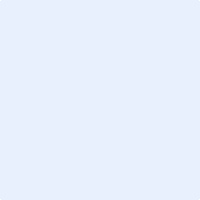 Date:  Church Clerk Signature:Date:  